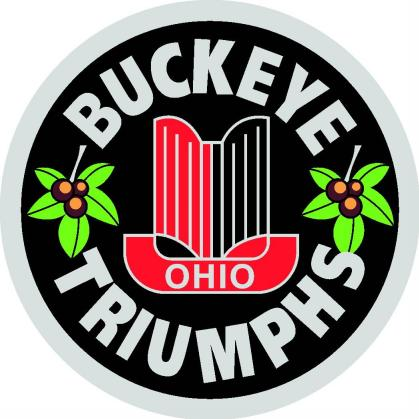 Buckeye TriumphsMember QuestionnaireName:Spouse’s or Significant Other’s Name (if applicable):Children’s names (if applicable):Occupation:Triumphs you own:Other classic or interesting vehicles you own:Any automotive talents or skills to let our members know about?Other interests or hobbies:What sparked your interest in Triumphs or British cars:Any other interesting bit of information about you that you would like to share: